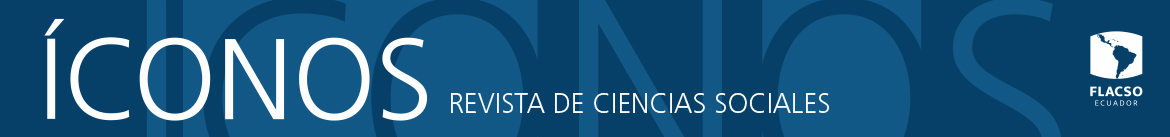 SECCIÓN A LA QUE SE DIRIGE EL ARTÍCULO:Autor 1Autor 2Autor 3Autor 4Autor 5Los trabajos deben ser originales e inéditos y deben recoger aportaciones completas y finales (nunca parciales o exploratorias).PORTADA